SONG LIST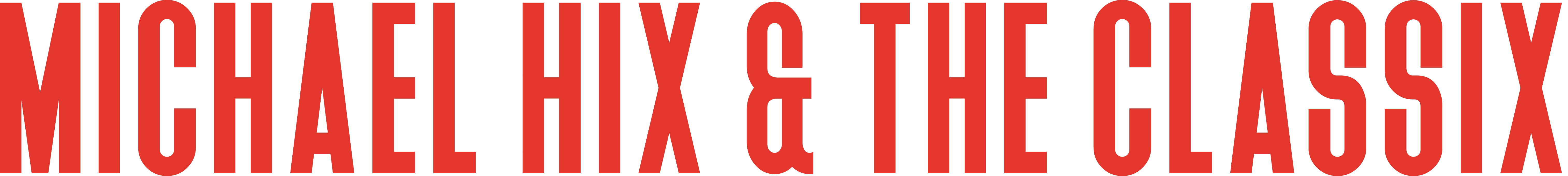 SONG TITLE: 	ARTIST: 	GENRE:Tell it Like it IsAaron NevilleR&BTNTAC/DCRockYou Shook Me All Night LongAC/DCRockHelloAdelePopRollin’ In the DeepAdelePopRumour Has ItAdelePopSomeone Like YouAdelePopCrazyAerosmithRockI Don’t Wanna Miss a ThingAerosmithRockSweet EmotionAerosmithRockWalk This WayAerosmithRockTake on Meah-HaPopLet’s Stay TogetherAl GreenR&BI'm In a HurryAlabamaPop/CountryMountain MusicAlabamaPop/CountryValerieAmy WinehousePopRespectAretha FranklinR&BCan’t Get Enough of Your LoveBad CompanyRockWhen I See You SmileBad EnglishRockMoney (That’s What I Want)Barrett StrongR&BBarbara AnnBeach Boys, ThePop/OldiesDon't Worry BabyBeach Boys, ThePop/OldiesFun, Fun, FunBeach Boys, TheRockFight For Your Right to PartyBeastie BoysPopCan’t Buy Me LoveBeatles, TheRock/OldiesCome TogetherBeatles, TheRock/OldiesHelpBeatles, TheRock/OldiesHey JudeBeatles, TheRock/OldiesHippy Hippy ShakeBeatles, TheRock/OldiesTwist and ShoutBeatles, TheRock/OldiesYesterdayBeatles, TheRock/OldiesI Saw Her Standing ThereBeatles, TheRockDrive My CarBeatles, TheRockHow Deep is Your LoveBee Gees, ThePopStayin’ AliveBee Gees, ThePopTo Love SomebodyBee Gees, ThePopPoisonBel Biv DevoePop/R&BStand By MeBen E. KingPop/OldiesRock Around the ClockBill HaleyRock/OldiesShake Rattle & RollBill HaleyRock/OldiesDancin' With MyselfBilly IdolRockMony MonyBilly IdolRockNew York State of MindBilly JoelPopPiano ManBilly JoelPopThe Longest TimeBilly JoelPopUptown GirlBilly JoelPopYou May Be RightBilly JoelPopGet Into My CarBilly OceanPopLove Really Hurts Without YouBilly OceanPopMe and Mrs. JonesBilly PaulR&BAt This MomentBilly VeraPopHard to HandleBlack Crowes, TheRockEvery Little Step I TakeBobby BrownPop/R&BWhat You Won’t DoBobby CaldwellPopDream LoverBobby DarinPop/OldiesBeyond the SeaBobby DarinPop/StandardMack the KnifeBobby DarinPop/StandardMoreBobby DarinPop/StandardVolareBobby RydellPop/StandardBlaze of GloryBon JoviRockLivin’ On a PrayerBon JoviRockWanted Dead of AliveBon JoviRockYou Give Love a Bad NameBon JoviRockRunawayBon JoviRockI Can't Make You Love MeBonnie RaittCountryLove Sneaking Up On YouBonnie RaittPop/CountryIn the Still of the NightBoyz II MenPopMotown PhillyBoyz II MenPop/R&BJump Jive an’ WailBrian SetzerPop/RockThe Worst That Could Happen to MeBrooklyn BridgePopBoot Scootin’ BoogieBrooks & DunnRock/CountryLittle Miss Honky TonkBrooks & DunnRock/CountryNeon MoonBrooks & DunnRock/CountryHey BabyBruce ChanelOldiesBorn in the USABruce SpringsteenRockCalifornia GirlsBruno MarsPop/R&BGrenadeBruno MarsPop/R&BJust the Way You AreBruno MarsPop/R&BLocked Out of HeavenBruno MarsPop/R&BRunaway BabyBruno MarsPop/R&BTalking to the MoonBruno MarsPop/R&BTreasureBruno MarsPop/R&BUptown FunkBruno MarsPop/R&BWhen I Was Your ManBruno MarsPop/R&B24K MagicBruno MarsPop/R&BChunkyBruno MarsPop/R&BSummer of ’69Bryan AdamsRockRave OnBuddy HollyRockPeggy SueBuddy HollyRockOh BoyBuddy HollyRockThat’ll Be the DayBuddy HollyRockIt’s So EasyBuddy HollyRockSafe and SoundCapital CitiesPopThe FlameCheap TrickPopI Want You to Want MeCheap TrickRock25 or 6 to 4ChicagoRockAlive AgainChicagoRockCall On MeChicagoRockFeelin’ Stonger EverydayChicagoRockHard Habit to BreakChicagoRockHard to Say I’m Sorry/Look AwayChicagoRockIf You Leave Me NowChicagoRockJust You N’ MeChicagoRockMake Me SmileChicagoRockOld DaysChicagoRockQuestion 67 & 68ChicagoRockSaturday in the ParkChicagoRockStay the NightChicagoRockYou’re the InspirationChicagoRockFine ChinaChris BrownPop/R&BTennessee WhiskeyChris StapletonCountryJohnny B GoodeChuck BerryRock/OldiesRoute 66Chuck BerryRockMaybelleneChuck BerryRock/OldiesUnder the BoardwalkCoasters, ThePop/OldiesDon't Think It’s OverCrowded HousePopCake By the OceanD.N.C.EPopGet Lucky (feat. Pharrell Williams)Daft PunkPopHigh EnoughDamn YankeesRockAin't That a Kick in the HeadDean MartinPopPour Some Sugar On MeDef LeopardRockRunawayDel ShannonPop/OldiesLet’s Hear it For the BoyDenise WilliamsPopCome On EileenDexy’s Midnight RunnersRock/PopRunaround SueDionRock/OldiesDrift AwayDobie GrayR&BHeart of the MatterDon HenleyRockAmerican PieDon McCleanRockChina GroveDoobie BrothersRockJesus Is Just AlrightDoobie BrothersRockListen to the MusicDoobie BrothersRockLong Train Runnin’Doobie BrothersRockWhat A Fool BelievesDoobie BrothersRockSave the Last Dance for MeDrifters, ThePop/OldiesGuitars and CadillacsDwight YoakamCountryDesperadoEagles, TheRockHeartache TonightEagles, TheRockHotel CaliforniaEagles, TheRockHow LongEagles, TheRockI Can’t Tell You WhyEagles, TheRockLove Will Keep Us AliveEagles, TheRockTake It EasyEagles, TheRockSeptemberEarth, Wind, & FireR&BThinking Out LoudEd SheeranPopKnock on WoodEddie FloydR&BI Love a Rainy NightEddie RabbittRockDriving My Life AwayEddie RabbittRockFree RideEdgar WinterRockI’ll BeEdwin McCainPopTake My Love WIth YouEli Paperboy ReedPopExes and Oh’sElle KingPopBennie & the JetsElton JohnPopCrocodile RockElton JohnPopGoodbye Yellow Brick RoadElton JohnPopI Guess That’s Why They Call it the BluesElton JohnPopSaturday Night’s Alright for FightingElton JohnPopFooled Around and Fell in LoveElvin BishopPopFaded LoveElvis PresleyPop/CountryI Can't Stop Loving YouElvis PresleyPop/CountryI Can’t Help Falling In LoveElvis PresleyPop/OldiesIf I Can DreamElvis PresleyPop/OldiesIt's Now or NeverElvis PresleyPop/OldiesSpanish EyesElvis PresleyPop/OldiesYou Don’t Have to Say You Love MeElvis PresleyPop/OldiesAll Shook UpElvis PresleyRock/OldiesBlue Suede ShoesElvis PresleyRock/OldiesBurning LoveElvis PresleyRock/OldiesCan't Help Falling In LoveElvis PresleyRock/OldiesDevil in DisguiseElvis PresleyRock/OldiesDon’t Be CruelElvis PresleyRock/OldiesGood Luck CharmElvis PresleyRock/OldiesGood Rockin’ TonightElvis PresleyRock/OldiesHard Headed WomanElvis PresleyRock/OldiesHound DogElvis PresleyRock/OldiesJailhouse RockElvis PresleyRock/OldiesLittle SisterElvis PresleyRock/OldiesMess of the BluesElvis PresleyRock/OldiesParalyzedElvis PresleyRock/OldiesReturn to SenderElvis PresleyRock/OldiesStuck On YouElvis PresleyRock/OldiesSuspicious MindsElvis PresleyRock/OldiesTeddy BearElvis PresleyRock/OldiesThat's All RightElvis PresleyRock/Oldies(Now and Then, There’s) A Fool Such As IElvis PresleyRockLose YourselfEminemRapA Little RespectErasurePopWonderful TonightEric ClaptonPop/RockLay Down SallyEric ClaptonRockTears in HeavenEric ClaptonRockAt LastEtta JamesPop/R&BThe Final CountdownEuropePopSuper LoveExileRockMore Than WordsExtremeRockLet Me Let GoFaith HillCountryIrresistibleFallout BoyPopLove of a LifetimeFirehouseRockWhen I Look Into Your EyesFirehouseRockGo Your Own WayFleetwood MacRockI Want to Know What Love IsForeignerRockBuild Me Up ButtercupFoundations, TheR&B/OldiesIt’s the Same Old SongFour TopsMotownReach Out/I’ll Be ThereFour TopsMotownI Can’t Help Myself (Sugar Pie Honey Bunch)Four TopsMotownCome Fly With MeFrank SinatraPop/StandardFly Me to The MoonFrank SinatraPop/StandardI Get a Kick Outta YouFrank SinatraPop/StandardI've Got the World On a StringFrank SinatraPop/StandardI’ve Got You Under My SkinFrank SinatraPop/StandardLove and MarriageFrank SinatraPop/StandardMy WayFrank SinatraPop/StandardThat’s LifeFrank SinatraPop/StandardThe Way You Look TonightFrank SinatraPop/StandardLuck be a LadyFrank SinatraPopCan’t Take My Eyes Oﬀ of YouFrankie ValliPop/StandardCandy GirlFrankie ValliPop/StandardMy Eyes Adore YouFrankie ValliPop/StandardSherryFrankie ValliPop/StandardKilling Me SoftlyFugeesPop/R&BAin't Going Down Till the Sun Comes UpGarth BrooksCountryCallin’ Baton RougeGarth BrooksCountryFriends in Low PlacesGarth BrooksCountryI Can't DanceGenesisRockSet On YouGeorge HarrisonRockFaithGeorge MichaelPopKissing a FoolGeorge MichaelPopCareless WhisperGeorge MichaelPopAmarillo By MorningGeorge StraitCountryEasy Come Easy GoGeorge StraitCountryBad to the BoneGeorge ThoroughgoodRockKeep Your Hands to YourselfGeorgia’s SatelliteRockHey JealousyGin BlossomsRockDon’t Forget Me When I’m GoneGlass TigerPopThe Heat is OnGlenn FreyRockSome Kind of WonderfulGrand Funk RailroadRockParadise CityGuns N RosesRockSweet Child of MineGuns N RosesRockNovember RainGuns N RosesRockThe WireHaimRockI Can’t Go For ThatHall & OatesPopYou Make My DreamsHall & OatesPopIf You Don’t Know Me By NowHarold MelvinR&BAloneHeartPop/RockHappy to Be Stuck With YouHuey LewisPopWorkin’ For a Livin’Huey LewisPopThe Heart of Rock N RollHuey LewisPop/RockThe Power of LoveHuey LewisRockBaby WorkoutJackie WilsonR&B/OldiesHigher & HigherJackie WilsonR&B/OldiesI’ll Be SatisfiedJackie WilsonR&B/OldiesLonely TeardropsJackie WilsonR&B/OldiesReet PetiteJackie WilsonR&B/OldiesTo Be LovedJackie WilsonR&B/OldiesABCJackson 5Motown/R&BBlame it on the BoogieJackson 5Motown/R&BI Want You BackJackson 5Motown/R&BI’ll Be ThereJackson 5Motown/R&BNever Can Say GoodbyeJackson 5Motown/R&BStop the Love You SaveJackson 5Motown/R&BWho’s Lovin’ YouJackson 5Motown/R&BI Got You (I Feel Good)James BrownSoul/R&BIt’s a Man’s Man’s Man’s WorldJames BrownSoul/R&BPapa’s Got a Brand New BagJames BrownSoul/R&BWant You to Want MeJason DeruloPop/R&BI’m YoursJason MrazPopYou and I BothJason MrazPopCara MiaJay & the AmericansPop/OldiesLover, LoverJerrod NeimannCountryGreat Balls of FireJerry Lee LewisRock/OldiesYou Don't Mess Around With JimJim CroceRockTake Me Home, Country RoadsJohn DenverCountryCenterfieldJohn FogertyRockAll of MeJohn LegendPop/R&BOrdinary PeopleJohn LegendPop/R&BHurt So GoodJohn MellancampRockR.O.C.K. in the USAJohn MellancampRockSt. Elmo’s Fire (Man in Motion)John ParrPopChances AreJohnny MathisPop/OldiesYou Raise Me UpJosh GrobanPopAny Way You Want ItJourneyRockDon’t Stop Believin’JourneyRockFaithfullyJourneyRockLightsJourneyRockLovin’ Touchin’ Squeezin’JourneyRockOpen ArmsJourneyRockSeparate WaysJourneyRockWho's Cryin’ NowJourneyRockBabyJustin BieberPopLove YourselfJustin BieberPopDrink You AwayJustin TimberlakePopRock Your BodyJustin TimberlakePopTake Back the NightJustin TimberlakePopMirrorsJustin TimberlakePop/R&BPusher Love GirlJustin TimberlakePop/R&BSexy BackJustin TimberlakePop/R&BSuit & TieJustin TimberlakePop/R&BBoogie ShoesKC & the Sunshine BandPopSomebody Like YouKeith UrbanPop/CountryDon't Close Your EyesKeith WhitleyCountryFootlooseKenny LogginsPop/RockMr. NightKenny LogginsPop/RockDancin’ In the MoonlightKing HarvestRock(Every Time I Turn Around) Back In Love AgainL.T.D.R&B/FunkAmerican HoneyLady AntebellumCountry/PopI Run To YouLady AntebellumCountry/PopNeed You NowLady AntebellumCountry/PopGod Bless the USALee GreenwoodPopYou Make Me Feel Like DancingLeo SayerPopWhen Will I Be LovedLinda RonstadtRockDeep River WomanLionel RichiePopAll Night LongLionel RichieR&BDancin’ On the CeilingLionel RichieR&BEasyLionel RichieR&BPenny LoverLionel RichieR&BStuck On YouLionel RichieR&BTutti FruttiLittle RichardRock/OldiesYour Mama Don’t DanceLoggins & MessinaRockWorkin’ For the WeekendLoverboyRockHoliday RoadLyndsay BuckinghamPopSweet Home AlabamaLynyrd SkynyrdRockCalifornia Dreamin’Mama’s & Papa’sOldiesAlways Be My BabyMariah CareyPopLove SomebodyMaroon 5Pop/RockMoves Like JaggerMaroon 5Pop/RockSugarMaroon 5Pop/RockSunday MorningMaroon 5Pop/RockThis LoveMaroon 5Pop/RockDancing In the StreetMartha & the VandellasMotown/R&B/OldiesHeard it Through the GrapevineMarvin GayeMotown/R&BLet’s Get it OnMarvin GayeMotown/R&BWhat’s Going OnMarvin GayePop/R&BAin’t No Mountain High EnoughMarvin GayeMotownAll About that BassMeagan TrainorPopDear Future HusbandMeagan TrainorPopDon't Get Around Much AnymoreMel TormePop/StandardTonight the Bottle Let Me DownMerle HaggardCountryAll I Do Is Dream of YouMichael BublePop/StandardEverythingMichael BublePop/StandardFeverMichael BublePop/StandardHomeMichael BublePop/StandardHow Sweet It IsMichael BublePop/StandardSave The Last Dance for MeMichael BublePop/StandardAngelMichael HixPopBaby It’s YouMichael HixPopBroken By YouMichael HixPopCan I Go With You (If You Plan on Leaving Me)Michael HixPopDreamin’ About YouMichael HixPopFriendsMichael HixPopGoodbyeMichael HixPopGreatness (I’m a Bad Man)Michael HixPopI Make it RainMichael HixPopI'll Never Give My Love AwayMichael HixPopIf I Was YouMichael HixPopIt’s Your LoveMichael HixPopLonely LifeMichael HixPopTwistedMichael HixPopI’m Out to Get PaidMichael HixPopEvery Time I Think of YouMichael HixPopAll Because of YouMichael HixPop/CountryHold OnMichael HixPop/CountryOver YouMichael HixPop/CountrySure Am Glad You DoMichael HixPop/CountryWith Me in MindMichael HixPop/CountryHustlerMichael HixPop/R&BIf You Don’t Love Me (Leave Me Alone)Michael HixPop/R&BWonderful WorldMichael HixPop/R&BGive it AwayMichael HixPop/RockGreen LightMichael HixPop/Rock/CountryChoo Choo TrainMichael HixRockHer Bon JoviMichael HixRockThem ChangesMichael HixRockWhen You’re Dancin’Michael HixRockIt’s Your LoveMichael HixRockForever Here With MeMichael HixRock(I’ll Never) Give My Love AwayMichael HixRockPaid!Michael HixRockCrazy Like Clark (At Christmas)Michael HixHolidayGreatest MistakeMichael HixRockOne More ChanceMichael HixRockBeat ItMichael JacksonPopBillie JeanMichael JacksonPopBlack or WhiteMichael JacksonPopDon’t Stop Till You Get EnoughMichael JacksonPopHuman NatureMichael JacksonPopLove Never Felt So GoodMichael JacksonPopMan in the MirrorMichael JacksonPopP.Y.T.Michael JacksonPopRemember the TimeMichael JacksonPopRock With YouMichael JacksonPopShake Your Body DownMichael JacksonPopThe Way You Make Me FeelMichael JacksonPopThrillerMichael JacksonPopWorkin’ Day and NightMichael JacksonPopWanna Be Startin’ SomethingMichael JacksonPopBlame It on the RainMilli VanilliPopThis is How We Do ItMonte JordanPop/R&BMadnessMuseRockL-O-V-ENat King ColePop/StandardUnforgettableNat King ColePop/StandardSweet CarolineNeil DiamondPopEverybody TalksNeon TreesRockJealousNick JonasPop/R&BDon’t Know WhyNorah JonesPopCold Cold HeartNorah JonesPop/CountryDance With Me TonightOlly MursPopLove Runs OutOne RepublicPop/RockDance With MeOrleansRockStill the OneOrleansRockDock of the BayOtis ReddingR&B/OldiesThese Arms of MineOtis ReddingR&BYour LoveOutfield, ThePopOnly Love Can Hurt Like ThisPaloma FaithR&BCrazyPatsy ClineCountryGot to Get You Into My LifePaul McCartneyRockWhen A Man Loves a WomanPercy SledgeR&B/OldiesHappyPharrell WilliamsPop/R&BIn the Air TonightPhil CollinsPopSomething Happened on the Way to HeavenPhil CollinsPopOnly YouPlatters, TheR&B/OldiesSmoke Gets in Your EyesPlatters, TheR&B/OldiesThe Great PretenderPlatters, TheR&B/OldiesEvery Breath You TakePolice, ThePopRoxannePolice, TheRockKissPrincePopPurple RainPrincePopAnother One Bites the DustQueenRockBohemian RhapsodyQueenRockCrazy Little Thing Called LoveQueenRockFat Bottomed GirlsQueenRockBump N’ GrindR KellyR&BBless the Broken RoadRascal FlattsPop/CountryYou Don't Know MeRay CharlesPop/StandardGeorgia On My MindRay CharlesR&B/OldiesI Got a WomanRay CharlesR&B/OldiesHallelujah, I Love Her SoRay CharlesR&BHit the Road JackRay CharlesR&BFor the Good TimesRay PriceCountryLittle RockReba McEntireCountryI’ll Be There For YouRembrantsRockFourFiveSecondsRhianna ft. KanyeR&BJessie’s GirlRick SpringfieldPopFools Rush InRicky NelsonPop/OldiesYou’ve Lost That Loving FeelingRighteous BrothersPop/OldiesUnchained MelodyRighteous BrothersOldiesStayRihannaPop/R&BAddicted to LoveRobert PalmerRockBad Case of Loving YouRobert PalmerRockBlurred LinesRobin ThickePop/R&BForever YoungRod StewartPopHave I Told You LatelyRod StewartPopMotown SongRod StewartPopHot LegsRod StewartRockMaggie MaeRod StewartRockSatisfactionRolling Stones, TheRockStart Me UpRolling Stones, TheRockCryingRoy OrbisonPop/OldiesRunning ScaredRoy OrbisonPop/OldiesMean Woman BluesRoy OrbisonRock/OldiesOnly The LonelyRoy OrbisonRock/OldiesPretty WomanRoy OrbisonRock/OldiesSoul ManSam & DaveSoul/R&B/OldiesHold On, I’m ComingSam & DaveRockAnother Saturday NightSam CookeR&B/OldiesBring it On Home to MeSam CookeR&B/OldiesTwistin' The Night AwaySam CookeR&B/OldiesWonderful WorldSam CookeR&B/OldiesYou Send MeSam CookeR&B/OldiesI'm Not the Only OneSam SmithPopLatchSam SmithPopStay With MeSam SmithPopMr. BojanglesSammy Davis Jr.Pop/StandardSmoke From a Distant FireSanford & TownsendRockI Can’t Stand The RainSealR&BStitchesShawn MendezPopDance to the MusicSly & The Family StoneR&BHow Sweet it IsSmokey RobinsonMotown/R&BI Second that EmotionSmokey RobinsonMotown/R&BOoo Baby, BabySmokey RobinsonMotown/R&BTracks of My TearsSmokey RobinsonMotown/R&BChasing CarsSnow PatrolPop/RockTainted LoveSoft CellPopCry to MeSolomon BurkeR&BGimme Some Lovin’Spencer Davis GroupMotown/R&BMore Today Than YesterdaySpiral StaircaseRockTemptedSqueezePopStuck in the MiddleStealers WheelRockBorn to Be WildSteppenwoldRockOh SherrieSteve PerryRockThe JokerSteven Miller BandRockPride & JoyStevie Ray VaughnRockFingertipsStevie WonderMotown/R&BI WishStevie WonderMotown/R&BMy Cherie AmoreStevie WonderMotown/R&BSigned, Sealed, DeliveredStevie WonderMotown/R&BSuperstitionStevie WonderMotown/R&BRock This TownStray CatsPop/RockBabeStyxRockRapper’s DelightSugar Hill GangRapYou Can’t Hurry LoveSupremes, TheMotown/R&B/OldiesIt's A Little Too LateTanya TuckerCountryEverybody Wants to Rule the WorldTears for FearsPopAin’t Too Proud to BegTemptationsMotown/R&B/OldiesGet ReadyTemptationsMotown/R&B/OldiesJust My ImaginationTemptationsMotown/R&B/OldiesMy GirlTemptationsMotown/R&B/OldiesThe Way You Do the Things You DoTemptationsMotown/R&B/OldiesOh GirlThe ChilitesR&BDo You Love MeThe ContoursMotownAll You Ever Do is Bring Me DownThe MavericksCountryI’m Gonna Be (500 Miles)The ProclaimersPop/RockTalking In Your SleepThe RomanticsPopCan't Feel My FaceThe WeekndPopHold Me NowThompson TwinsPopJoy to the WorldThree Dog NightRockProud MaryTina TurnerRockIt’s Not UnusualTom JonesPopFree Fallin’Tom PettyRockMary Jane’s Last DanceTom PettyRockFor Once in My LifeTony BennettPop/StandardI Left My Heart in San FranciscoTony BennettPop/StandardThe Very Thought of YouTony BennettPop/StandardKnock Three TimesTony OrlandoPopAfricaTotoPopRosannaTotoRockSo Very Hard to GoTower of PowerPop/R&BGimme One ReasonTracy ChapmanPop/RockT-R-O-U-B-L-ETravis TrittCountryRight NowVan HalenRockBrown Eyed GirlVan MorrisonRockIce Ice BabyVanilla IceRapHow Great Thou ArtVariousGospelShut Up and DanceWalk the MoonPop/RockLow RiderWarRockLuckenbach, Texas (Back to the Basics ofWaylon JenningsCountryWake Me Up Before You Go GoWham!PopTulsa TimeWhitney DuncanCountryI Wanna Dance With SomebodyWhitney HoustonPopI WIll Always Love YouWhitney Houston 	MichaPeol pHix EntertainmentKansas CityWilbert HarrisonRock/Oldies 	(2019)Play That Funky MusicWild CherryPopAlways On My MindWillie NelsonPop/CountryHold OnWilson PhillipsPop634-5789Wilson PicketR&B/OldiesMustang SallyWilson PicketR&B/OldiesBust a MoveYoung MCRapColder WeatherZac Brown BandCountryLa GrangeZZ TopRockSharp Dressed ManZZ TopRockTushZZ TopRock